Green open access version of:Angell, R., Gorton, M., Sauer, J., Bottomley, P., & White, J. (2016). Don’t Distract Me When I’m Media Multitasking: Towards a Theory for Raising Advertising Recall and Recognition. Journal of Advertising. doi: 10.1080/00913367.2015.1130665Title PageDon’t Distract Me When I’m Media Multitasking:  Towards a Theory for Raising Advertising Recall and RecognitionRobert Angell, Lecturer in Marketing Research, Cardiff Business School, Aberconway Building, Colum Drive, Cardiff, CF10 3EU. UK. Telephone: 0044 29 208 79348, Fax 0044 29 2087 4674, Angellrj@Cardiff.ac.uk Matthew Gorton, Reader in Marketing and Joint Head of the Marketing, Operations and Systems Subject Group, Newcastle University Business School, 5 Barrack Road, Newcastle upon Tyne. NE1 4SE. UK.Telephone: 0044 191 208 1576, Fax 0044 191 208 1733, matthew.gorton@ncl.ac.ukJohannes Sauer, Professor of Economics, Technische Universität München, Alte Akademie 14, 85350 Freising-Weihenstephan, Germany. Telephone: 0049 8161 71 4008, Fax 0049 8161 71 4426,  jo.sauer@tum.dePaul Bottomley, Professor of Marketing, Cardiff Business School, Aberconway Building, Colum Drive, Cardiff, CF10 3EU. UK. Telephone: 0044 29 208 75609, BottomleyPA@cardiff.ac.ukJohn White, Associate Professor of Marketing, Plymouth Business School, Drake Circus, Plymouth, Devon. PL4 8AA. UK. Telephone: 0044 1752 585652, John.White@plymouth.ac.ukDon’t Distract Me When I’m Media Multitasking:  Towards a Theory for Raising Advertising Recall and RecognitionAbstractMedia multitasking, such as using handheld devices like smartphones and tablets while watching TV, has become prevalent but its effect on the recall and recognition of advertising subject to limited academic research. We contend that the context in which multitasking takes place affects consumer memory for advertising delivered via the primary activity (e.g., watching television). Specifically, we identify the importance of the degree of (a) congruence between the primary and second screen activity and (b) social accountability of second screen activities. We test our typology empirically by examining the determinants of next day recall and recognition for billboard advertisers (perimeter board advertisements) of a televised football (soccer) match. In line with our theory, in most cases media multitasking leads to worse recall and recognition, however, in situations where there is congruence between primary and second screen activities and secondary activities have a higher level of social accountability attached to them, then advertising recall and recognition improves.Keywords – media multitasking; advertising; congruence; social accountability; memory.IntroductionAdvertising practitioners and scholars consider consumer attention a scarce and precious resource that is difficult to obtain and easily lost. For example, Kover (1995) details how advertising follows a two-step process of “breaking through” followed by “dialog” with deep, undistracted discourse providing the basis for persuasion to occur. Understanding the environmental constraint of advertising clutter and competitive interference is a perennial issue (Kent 1995; Brown and Rothschild 1993; Jeong, Kim and Zhao 2011; Riebe and Dawes 2006), with “noise” in the viewing environment a major concern (Choi, Lee and Li 2013; Jayasinghe and Ritson 2013; Pilotta et al. 2004). The rise of social media has added further complexity to this situation (Goode and Mortensen 2013; IAB 2012; Microsoft Advertising 2014). This is particularly the case in the era of media multitasking, whereby consumers “simultaneously” engage in multiple tasks (e.g., watching a film on television whilst checking email on a laptop), since distraction is rarely any more than an arm’s length away. Indeed, a recent report by Microsoft Advertising (2014) found that the use of multiple devices (television, cellphone, tablet, laptop) simultaneously, is increasingly the default mode for modern media consumers, with seven in ten people multitasking whilst also watching television.Scholars have increasingly paid attention to media multitasking and its consequences for advertising effectiveness (Bellman et al. 2014; Bellman et al. 2012; Varan et al. 2013). For the most part, multitasking has a negative impact. Media multitaskers tend to perform worse in memory tests of advertising recall and recognition than those exposed to the same advertisements uninterrupted (Voorveld 2011). The predominant explanation for this is capacity limitation theory (Zhang, Jeong and Fishbein 2010; Lang 2000), as well as the theory of attention and effort developed by Kahneman (1973). Both theories suggest that humans only have a limited cognitive capacity to process information from their environment. Attention is a finite resource in which its division by multitasking always diminishes a person’s opportunity to process and later recall advertising content. It would appear evident that advertising is becoming increasingly less effective in this era of media multitasking (Jayasinghe and Ritson 2013). This begs the following question: is multitasking and divided attention always detrimental for advertisers? The concept of “divided attention” has its roots in the conveyance of persuasive messaging whereby recipients are often mistakenly viewed as empty vessels to be filled with information advertisers wish to convey (Yeshin 2006; Semenik et al. 2012). This viewpoint ignores the fact that audiences consume media for their own purposes and actively regulate their level of attention, selectively paying more attention to some ads and less attention to others, in order to get what they need, and that persuasion is not actually part of this agenda. As early as the 1950s and 1960s selective attention was recognized in the literature on media uses and gratifications (Rubin 1994; Pilotta and Schultz 2005), and has been more recently captured in the Elaboration Likelihood Model (Petty and Cacioppo 1986) and the Motivation, Opportunity and Ability (MOA) framework (MacInnis, Moorman and Jaworski 1991). In essence, consumer motivation, opportunity and ability to process information are central to the message encoding, retrieval and persuasion process, and whilst media multitasking might necessarily reduce consumers’ opportunity to attend to advertising, there is no a priori reason to believe that multitasking always results in poorer advertising recall and recognition. In particular, researchers should look beyond source monitoring errors and recognize the role of motivation and ability as determinants of advertising processing in multitasking situations (Srivastava 2013; LaTour, LaTour and Brainerd 2014; Duff et al. 2014). In this fashion, a recent study by Duff and Sar (2015) found that advertising recall was contingent upon cognitive styles of processing. The authors showed that holistic processors (i.e. people who tend to process information in totality rather than as independent components) were more adept at recognizing ads, to the extent that multitasking actually had no detrimental impact on memory - unlike their analytic counterparts. While Duff and Sar (2015) provided evidence that ability can moderate the detrimental influence that lower opportunity affords, the outstanding question remains whether motivation can play a similar role?We contend that the context in which multitasking takes place affects consumer memory for advertising delivered via the primary activity (e.g., watching television). We argue that in certain multitasking contexts, consumers are motivated to process information more than in others, and when they are motivated, recall and recognition should not decline (Srivastava 2013). Specifically, when the secondary activity (e.g., texting about a football match) is both congruent with the primary activity (e.g., watching a televised football match) and represents an active display of social accountability – defined here as social activities instigated and therefore traceable to the individual – then recall and recognition will improve. In addition, unlike most studies in this area, we focus on multitasking when the advertising is incidental rather than explicit. Our research therefore has important implications for scenarios involving embedded advertising, including billboard advertising, product placements, covert sponsorships and advergaming, amongst others. This is an important endeavor in itself, since memory effects for incidental advertising remain poorly understood (Moorman et al. 2012).We base our empirical work in sports advertising. In total, 179 respondents reported their between-media multitasking activities (i.e. on two or more devices) while watching a televised England international soccer match. The following day, we tested respondents for their recall and recognition of adverts embedded in the broadcast via billboards around the stadium. Using an econometric model we evaluate our hypothesis that multitasking context (e.g., congruence, social accountability) influences recall and recognition for the ads. Literature reviewLimited Capacity Theories & Media Multitasking	The Limited Capacity Model (Lang 2000) is frequently used as a framework for explaining why people perform poorly in memory tests. Alongside Kahneman’s (1973) theory of attention, Lang’s model (2000) asserts that humans possess limited cognitive resources to spend on encoding, understanding and then retrieving information processed from the world around them. In this sense, encoding represents the selection of stimuli that will later be stored as mental representations of the environment, whilst retrieval concerns mental activation of this information. When cognitive resources are put under strain; for example, because of limited motivation, opportunity or ability to process information, then encoding and retrieval suffers (Lang 2006). 	Multitasking is a situation under which having fewer cognitive resources can cause restrictions in processing, since attention is divided between several tasks simultaneously (Rubinstein, Meyer and Evans 2001). Performance has consequently been shown to suffer in a myriad of activities, including driving whilst using a cellphone (Strayer and Johnston 2001), doing homework or reading with background television noise (Pool et al. 2000; Armstrong and Chung 2000), listening to a lecture whilst using a laptop (Sana, Weston and Cepeda 2013) and attempting a Sudoku exercise while also solving word puzzles (Adler and Benbunan-Fich 2015). Similarly, performance on memory tasks is not immune. Memory for information delivered via the primary activity is also affected (Brasel and Gips 2011), particularly when the secondary task is (i) more demanding (Adler and Benbunan-Fich 2015), or (ii) requires similar systems for encoding (e.g., two auditory tasks, such as listening to the radio and talking to a friend on the telephone) (Navon and Miller 1987). In his study of recall and recognition for an online news story about a college football team, Srivastava (2013) asked subjects to listen to a podcast outlining aspects of the university’s history. He found that both types of memory were negatively affected in the multitasking condition when compared against the task (reading) completed in isolation. In advertising research, studies have also found that recall and recognition are lower when multiple tasks are attended simultaneously (Table 1). For instance, in a study requiring respondents to simultaneously browse the internet and listen to the radio, Voorveld (2011) found that recall and recognition for brands appearing on internet banner-advertising was lower when the radio was playing than switched-off. Similarly, Bellman et al. (2012) found that those exposed to television advertisements whilst also talking to another person (co-viewing), recalled fewer ads than those watching alone. These findings are consistent with the majority of studies in the area (Adler and Benbunan-Fich 2015; Zhang, Jeong and Fishbein 2010). On balance, prior literature suggests that media multitasking is always detrimental on memory for advertising. However, we contend this need not always be the case. The MOA perspective provides a useful framework for identifying the context or circumstances under which detrimental ad memory effects are likely to occur.PLACE TABLE 1 ABOUT HERESince multitasking naturally leads to division in attention (Kahneman 1973), it necessarily results in a lower opportunity to attend and process new information. Following this logic, multitasking outcomes (e.g., memory) should also be improved if a greater ability (Duff and Sar 2015) and / or motivation to process related information exists. We propose that recall and recognition of advertising delivered via the primary activity, will be higher if the consumer is more strongly motivated to multitask. This logic is in keeping with the limited capacity perspective (Lang 2000) and elaboration likelihood model (Petty and Cacioppo 1986), which suggest that encoding efficiency tends to improve when involvement is higher (Srivastava 2013). We argue that the context of media multitasking influences a consumer’s motivation to process new information. Specifically, we propose that the level of congruity between multitasking activities is a necessary determinant of this - in other words, when there is content alignment between the primary and secondary activities. Examples might include: electronically voting (secondary activity) for a favorite singer whilst simultaneously watching American Idol (primary activity), or texting friends live score updates from a televised soccer match. Although congruence is a necessary condition, we also propose that the type of secondary activity influences subsequent advertising recall and recognition. Here, the type of activity refers to how the consumer engages in multitasking via the secondary activity and, specifically, its level of social accountability. In this sense, sending a message to others, or tweeting personal followers would entail greater social accountability, than simply browsing the internet for related information, or reading an SMS message, since the former have a higher level of traceability to the sender/poster (Araujo, Neijens and Vliegenthart 2015; Microsoft Advertising 2014). Figure 1 depicts our conceptualization of this. PLACE FIGURE 1 ABOUT HERECongruence between Media Multitasking ActivitiesCongruence, also referred to as relatedness or fit, signifies the degree of similarity between two objects or activities (Olson and Thjømøe 2011). It has frequently been used to explain why consumers have better memory for related stimuli. Notable examples include celebrity endorsements whereby an overlap between the celebrity and brand exists (Fleck, Korchia and Le Roy 2012); when a brand sponsors a sports team or event sharing a notable connection (Cornwell et al. 2006); or when two (or more) media are used to advertise a synonymous message (Voorveld 2011). Congruent stimuli aid consumer motivation and ability to decode new information. This is consistent with network perspectives of consumer memory, whereby congruent nodes and memory traces are more easily retained and pathways strengthened (Cornwell, Weeks and Roy 2005). However, this may not always be the case, as novelty can sometimes stimulate intrigue, and with it cognitive elaboration (Stangor and McMillan 1992).	With regard to media multitasking we follow the marketing convention (see Cornwell et al. 2006) proposing that contextual congruence – that is, the level of similarity between two activities - determines how successfully advertising embedded in the primary activity (i.e. television viewing) is processed and remembered. Consider the popular US reality show American Idol. Viewers are exposed to a plethora of embedded product placements during the show; most notably Coca-Cola cups displayed on the judges’ desk. As the competition is broadcast, chat forums and Twitter buzz with American Idol-related content. It is this relationship, between the content of the primary (i.e. the show) and secondary activities (e.g., tweeting about the show), that contextual congruency refers. Other examples might include searching for the name and career history of an actor while simultaneously watching a film (Jayasinghe and Ritson 2013), or sending a cake recipe by SMS to a friend while viewing a cookery program. In prior media multitasking studies the degree of congruence between the two activities has not been explicitly considered as a factor influencing advertising effectiveness. This is surprising given the findings of a recent international study by Microsoft Advertising (2014). Using data from 3,586 consumers, the researchers evaluated how and why consumers multitasked. Two broad types of media multitasker emerged. Grazers, considered the most common group, initiated a secondary activity to access content unrelated (e.g., checking emails or weather reports) to the primary activity (e.g., watching television). Borne out of habit, and motivated by staying up-to-date with work, social or current affairs, this type of multitasking is distracting, and impedes content delivery via the primary activity. In contrast, spider-webbers use the secondary activity as a launch pad for greater engagement with the primary activity. It requires both activities to be congruent, and tends to increase attention and stimulate cognitive elaboration (e.g. searching for an actor’s career history whilst watching one of her films). Similarly, an analysis of TV viewers’ conversations reveals that content and context based comments focus attention on the broadcast, while unrelated (non-sequitur) side conversations tend to act as a distraction (Ducheneaut et al. 2008). Whilst neither Microsoft Advertising (2014) nor Ducheneaut et al. (2008) explicitly tested consumer memory for advertising, by implication we expect that congruity, between the primary and secondary activity, is necessary for recall and recognition to improve but, in isolation, is insufficient to improve advertising recall and recognition. Socially Accountable Activities and Media Multitasking	As Table 1 details, secondary activities are traditionally perceived as the source of distraction, but we argue that the type of secondary activity, and its associated level of social accountability is actually a key determinant of memory for advertising.	The concept of social accountability is well studied in both the psychology and communications literatures (Leary 1995; DeAndrea, Shaw and Levine 2010). Conceptually, it refers to the extent to which people are held accountable for what they communicate to others. In this regard, social accountability and desirability are inextricably linked since most people worry about ostracism when others fail to share the same views (Ridings, Gefen and Arinze 2006). For example, in the domain of online product reviews, consumers are well known to adapt their ratings so not to appear too harsh or too lenient to other posters (Sridhar and Srinivasan 2012; Eisingerich et al. 2015). Indeed, research suggests that website forum posters tend to be much more influenced in their behavior by the prospect of negative appraisals than lurkers (Schlosser 2005). As Araujo, Neijens and Vliegenthart (2015) note, the traceability of social media makes people more conscious of  information they pass on, which can often carry greater risk than non-social media communication (Eisingerich et al. 2015). Likewise, Puntoni and Tavassoli (2007) suggested that people are normally conscious of appearing socially desirable to others, and when the case, tend to be more attentive to identity expressive advertising. They found that simply being in the presence of or engaging with other people stimulates a greater allocation of cognitive resources to processing and later recognition of impression relevant advertising.In a media multitasking context, this was also captured in the Microsoft Advertising (2014) study. For instance, Spider-Webbing can take two forms depending on the type of secondary activity someone engages in. The first, Investigative Spider-Webbing, refers to a situation in which the consumer uses a second device to research content related to the primary activity. In contrast, Social Spider-Webbing represents the process of taking content from the primary activity and using it to generate a dialogue via the second. For example, tweeting about a primetime television series as it airs live. It requires congruency between activities but also that the consumer is accountable for instigating and sharing information with other people, of a nature which is ultimately traceable to them. Bellman et al. (2014) conducted the only media multi-tasking study, to our knowledge, that indirectly explores the influence of social accountability for different secondary activities. Using a lab experiment, participants watched 60 minutes of television that included four ‘test’ ads embedded within the commercial breaks. Pairs of participants watched the programs: (i) in separate rooms (control), (ii) together on a sofa (talking allowed) or (iii) on a ‘social’ TV which enabled communication via text message between the two separate rooms. Interestingly, texting another viewer actually enhanced brand attitude and unaided recall, although not to a statistically significant level, for the latter. While these results suggest that multitasking need not always inhibit memory for advertising, there are certain features of this study’s design which might limit the generalizability of its findings. First, two of the four ‘test’ ads were unusually long (60-second duration), highly creative (award-winning) and unfamiliar (UK) to an American audience, all factors likely to encourage attention. Second, texts appeared in a ‘chat-window’ at the bottom of the television screen (like sub-titles of foreign-language films), thus lessening the distraction associated with switching to a keyboard for these touch-typing proficient participants. Third, responses were averaged across each pair of participants, so the role of sending and receiving text messages, given their differential social accountability, is confounded.Consequently, we propose that multitasking involving secondary activities that require and encourage consumers to exercise a concern for their social accountability should result in a greater allocation of cognitive resources, attention, and ultimately memory for advertising. Such activities require consumers to open a dialog with others, for instance, by texting or tweeting information congruent with the primary activity. Memory for advertising, however, will not be improved if: (1) the secondary activity does not require any social accountability, for example, receiving and reading (but not composing) messages or web browsing, or (2) for any type of activity that is incongruent with the primary one (i.e. watching television). Accordingly, we test the hypothesis (also depicted graphically in Figure 1), namely that:  H1: Media multitasking activities that are (i) congruent and (ii) high in social accountability result in better recall and recognition for embedded advertisements.	MethodParticipants and DesignData collection took place on the 20th November 2013, when 620 students at three UK Universities (Cardiff, Plymouth and Newcastle) received an email invitation to participate in an online survey. The sampling frame consisted of those studying on a module delivered in each of the universities by one of the study’s coauthors. On opening a link to the Qualtrics hosted questionnaire, recipients were presented with an initial filter question; “did you watch any of last night’s broadcast of the match between England and Germany?” The match was screened live on terrestrial (i.e. free to air) television by the most popular commercial channel (ITV). Those responding ‘no’ (n=229) were thanked for their time, with no further questions. Those responding ‘yes’ (n=236) were invited to answer additional questions about their viewing of the match. In total, 179 respondents fully completed the questionnaire. The sample comprised 164 men and 15 women, who were predominantly (88%) aged between 18-22 years old. To encourage participation, all respondents, regardless of their answer to the initial filter question were entered into a prize draw for a £50 (circa $85) gift card. As only university email addresses were accepted, ‘double-counting’ of cases was not problematic.Respondents were not informed of the study in advance so not to prime their responses or artificially inflate their performance (Baddeley, Eysenck and Anderson 2009; Jeong, Kim and Zhao 2011; Wakefield, Becker-Olsen and Cornwell 2007). While laboratory studies afford greater control over materials and manipulations, they also typically suffer from minimal time lags between exposure and measurement and cannot replicate the arousal and involvement of watching a live sports broadcast (Wakefield, Becker-Olsen and Cornwell 2007).Study Measures & ProcedureAfter a respondent answered “yes” to the initial filter question, they were next asked about their memory for advertisements displayed on perimeter billboards during the match. Memory was captured via measures of both recall and recognition. For recall, respondents were asked: “when you think of the England versus Germany match, which advertisers did you see on perimeter boards around the playing area? Please list all that come to mind”. To aid understanding of the question, an accompanying picture included examples of billboard advertisers (but none of the examples pictured coincided with those of the England versus Germany match). Next, on a separate page, recognition was measured.  The specific question was: “While watching the match between England and Germany, did you see any of the following advertisers on perimeter boards around the playing area? Please tick the relevant box for all advertisers you remember seeing”. To minimize intelligent guesses (Lardinoit and Derbaix 2001; Wakefield, Becker-Olsen and Cornwell 2007), the list included all actual billboard advertisers plus those of non-advertising leading competitors in the same product category. For instance, William Hill (betting) was an advertiser for the match, so Ladbrokes, a rival bookmaker, was also included in the list. For the recall question, respondents’ answers were coded into the following categories to reflect the number of correct responses: (i) zero billboard advertisers recalled, (ii.) one, (iii.) two or more. For recognition this was: (i.) zero, (ii.) one, (iii.) two, (iv.) three, (v) four or more. Next, respondents were asked a series of questions to capture their media multitasking behavior during the game. These were organized into activities to reflect (i.) congruence / incongruence with the primary activity (i.e. soccer match related / unrelated) and (ii.) the degree of social accountability attributed to the secondary activity. We measured social accountability via proxy variables using the types of activity viewers undertook during the live broadcast. As such, respondents estimated the number of texts and tweets sent during the game (high social accountability), as well as the number of texts read and proportion of the game spent surfing the internet (low social accountability). Unfortunately, owing to a data collection oversight, we did not record information on number of non-soccer text messages read (incongruent / low social accountability).Control Variables	Since a myriad of factors have been found to influence recall and recognition for advertising, we included a theoretically derived selection of control variables, including involvement and arousal (LaTour and LaTour 2009; Moorman, Neijens and Smit 2007), as a strategy for ruling out alternative explanations for the results. Higher program connectedness encourages viewers to process information via the central processing route of the brain (De Pelsmacker, Geuens and Anckaert (2002). This results in better encoding and retrieval of memories. We measure connectedness via fan involvement, using the four item scale for involvement of Laurent and Kapferer (1985) adapted for soccer by Lardinoit and Derbaix (2001). With regard to arousal during the broadcast, the processing intensity principle emphasizes that intensity narrows attention to the stimuli responsible for the emotional experience. This works to inhibit recall of peripheral stimuli such as billboard advertisements. The processing intensity principle thus posits that higher levels of arousal generated by a broadcast program will negatively affect recall of advertisements (Newell, Henderson and Wu 2001; Gardner 1985). Arousal was captured using the six item scale of Mehrabian and Russell (1974). Respondents also reported how and where they watched the match (social setting). Questions included the percentage of the game they watched, how many people they watched with, and whether they watched on a “big screen”, commonly found in British bars and public houses. Watching sport on ‘out of the home’, larger screens, with crowds of fellow viewers, generate stronger feelings of presence (Lombard et al. 1997; Grabe et al. 1999). Viewers are less likely to dissociate advertisements from their environment since they adopt a holistic processing mode (Lombard et al. 1997; Carrillat et al. 2015; Grabe et al. 1999). In this case the efficiency principle suggests that both focal (the match) and peripheral (the billboards) stimuli are centrally processed, leading to improved memory for embedded advertisements. A final batch of questions elicited information about nationality, age, gender, and university of study.ModellingWe estimate mixed-effects ordered logit models to investigate the determinants of recall and recognition. Table 2 defines the dependent and independent variables. As some of the covariates are grouped according to one or more characteristics (i.e. representing clustered, and therefore dependent data with respect to student status, age and gender) we apply a multi-level modeling approach commonly referred to as mixed-effects or hierarchical modeling (Agresti 2010; Rabe-Hesketh and Skrondal 2012). Such a mixed model is characterized as containing both fixed and random effects. The fixed effects are analogous to standard regression coefficients and are estimated directly. The random effects are not directly estimated but are summarized according to their estimated variances and covariances. Random effects may take the form of either random intercepts or random slope coefficients, and the grouping structure of the data may consist of multiple levels of nested groups. We specify a four level model by incorporating random effects for the student’s status (2nd level), their age (3rd level), and gender (4th level). The actual observations (the students) comprise the first level of the nested structure. The dependent variables take the form of a qualitative response that is categorical and ordered (as outlined earlier).PLACE TABLE 2 ABOUT HERE.	ResultsTable 3 displays the rates of recall and recognition for embedded advertisements. The majority of participants could not recall, unaided, any of the billboard advertisers. Approximately one-quarter could correctly recall one advertiser while only 15% could correctly name two or more advertisers. Recognition was higher – although approximately one quarter could not correctly recognize any of the billboard advertisers with a similar number able to recognize just one. About one in five participants could recognize correctly three or more advertisers. The low level of recall, and relatively higher rate for recognition, mirrors the findings of previous studies of embedded advertising in televised sports (Lardinoit and Derbaix 2001; Dekhil and Desbordes 2013).PLACE TABLE 3 ABOUT HERE	The mixed-effects ordered logit models for recall and recognition are displayed in Table 4. The coefficients for each independent variable are organized into four overarching categories (i.e. blocks) in line with the theoretical model in Figure 1. They are: Incongruent / Low Social Accountability; Incongruent / High Social Accountability Congruent / Low Social Accountability; Congruent / High Social Accountability. Broadly speaking the coefficients for both recall and recognition are consistent in terms of direction (sign) and statistical significance, and so are discussed together.PLACE TABLE 4 ABOUT HERE	Consistent with the study’s central hypothesis, the coefficients for all secondary activities in Block 4 (congruent / high social accountability) have a positive effect on memory for the advertisements. Of the four coefficients fitting these criteria, three are statistically significant. This is evidence that not all media multitasking detrimentally affects advertising effectiveness. Indeed, under the “right” conditions, multitasking can have a very positive effect on advertising outcomes.	In terms of all other types of media multitasking activity (Blocks 1-3), we find that every coefficient with the exception of one (i.e. NGAMETWEETREAD) are negative and therefore reflects the detrimental effect that media multitasking normally has on advertising effectiveness. Of these eleven coefficients, eight are statistically significant. This is consistent with previous research which has found that multitasking ultimately detracts from a person’s ability to process advertising messages. Of these activities, posting online about incongruent (non-match related) issues has the most detrimental effect (recall = -.027; recognition = -.090). 	To rule out alternative sources of variation in our two dependent variables, we included control variables in Block 5. As expected, more highly connected viewers (fan identification), those with lower levels of arousal, those viewing on a big screen, and in smaller groups, tended to have better memory for the advertisements. In addition, the more coverage of the game the respondent saw, the higher their recognition. These results are both intuitive and in line with previous research, which acts as a further check for the validity of the study’s main model effects.DiscussionThis paper investigates whether media multitasking need always be detrimental to consumer memory for advertising. From a Motivation, Opportunity and Ability perspective (MacInnis, Moorman and Jaworski 1991), we argue that when motivation is high, memory for advertising delivered via the medium of the primary activity, will be better recalled and recognized. To test this proposition, we used naturalistic stimuli – a televised international soccer match between England and Germany, and assessed consumer memory for embedded advertising in the form of perimeter billboards located around the stadium.  Consistent with our central hypothesis, we find that when the multitasking is congruent, and the secondary activity entails a higher level of social accountability (i.e. sending tweets or SMS texts) then recall and recognition for ads actually increases, compared to the other three quadrants as illustrated in Figure 1.	 From both an advertising and media multitasking perspective our study makes a significant contribution to understanding how advertising effectiveness changes as people undertake more than one task at a time. Our typology for improving recall and recognition through pairing activities that are both congruent and high in social accountability is the first in the advertising multitasking literature to investigate how the secondary activity can motivate greater elaboration of information delivered via the primary activity. Our motivation processing account, and findings, therefore compliments the work of Duff and Sar (2015) on processing ability, which similarly found that multitasking need not automatically lead to poorer recognition, as has often found to be the case in prior research. Thus, the advertising information processing framework (MacInnis, Moorman and Jaworski 1991) offers a useful lens for identifying the context or circumstances under which detrimental advertising memory are likely to occur, or not.  Whilst our study identifies a context whereby multitasking proves to be beneficial, it is also consistent with the prior studies detailed in Table 1. In fact, our results fully support the notion that, in most cases, media multitasking will lead to worse recall and recognition (Voorveld 2011; Bellman et al. 2014; Bellman et al. 2012). For all situations, or combinations of activities where multitasking was ‘unrelated’ to soccer or involved receiving messages, reading web content or tweets (as opposed to sending or posting) then memory was found to be worse. This supports the notion that undertaking more than one activity at a time is normally detrimental (Srivastava 2013; Brasel and Gips 2011). Researchers, particularly those working in the domain of advertising, should pay careful attention to the type of activities they use to operationalize multitasking behavior. Whilst prior studies have operationalized multitasking via a variety of research designs (see Table 1), little to no attention has been afforded to how and why different secondary tasks might improve or worsen advertising encoding and retrieval. Since our study estimates the effect for a variety of secondary activities, we are able to distinguish between each activity in terms of advertising recall and recognition. Our results indicate that this selection of task matters, and that memory will differ substantially as a consequence of the type of activity used.  Moreover, we find differential effects even within broad classes of activity – not all soccer related posting activities were equally memorable – as discussed below.	To date, we are not aware of any academic research that has considered fit between multitasking activities to be a determinant of advertising effectiveness. Our work therefore provides an additional thread of marketing theory in which congruity plays an important role. The data shows that without fit between activities – in our case, where the secondary task is unrelated to soccer - then recall and recognition is generally lower. This is supportive of the notion that congruent stimuli are more easily encoded, fluently processed, and remembered (Cornwell et al. 2006). Past research has suggested that incongruity might be a better determinant of recall and recognition (Stangor and McMillan 1992), whereby novelty is thought to stimulate elaboration and result in more deeply encoded and efficiently retrieved memories. Whilst there may be many applications in advertising where this is the case, regarding multitasking, we do not find evidence of this from our data. Nonetheless, it is worth drawing attention to one result where we do not observe the expected result for a congruent variable. In our theory, non-game related “reading” of tweets should, through virtue of being incongruent, result in lower recall and recognition. Whilst this relationship was observed for the recall measure, we found it to be positively associated with recognition. A potential explanation for this might be found in the way the variable was measured. Although most people are able to recount the number of tweets they sent in a given timeframe (which can be easily validated), ambiguity exists around how many tweets someone correspondingly reads from their message feed. As the number increases, estimation inaccuracies similarly rise, particularly without guidance from others (as anchors) (Surowiecki 2005). Notwithstanding a potential Hawthorne effect, validation methods such as eye-tracking would be useful for generating more accurate data for this variable.Central to our theory, we propose that secondary activities with a higher level of social accountability attached are related to improved advertising recall and recognition. As expected, we find support for this assertion, but only in situations where there is also congruence between tasks. This supports the notion that social accountability stimulates increased attention and with posting or sending (congruent) messages greater motivation exists to pay closer attention to the primary activity (i.e. watching the match). Our logic relies on the fact that posters and senders are more reluctant to share information they are unsure of, or that might question their expertise, which could result in a negative appraisal by others (Schlosser 2005). In this regard, an interesting finding is the comparison between game-related (congruent) tweets and text messages sent. Although both activities are determinants of improved memory, tweeting has a much larger influence. This is consistent with our theory for social accountability – typically Twitter has a more extensive reach compared to SMS text messaging. As one of the most important motivations for those on Twitter is to have their posts noticed, and ideally “passed along” (i.e. retweeted) to a wider audience (Araujo, Neijens and Vliegenthart 2015), it is logical to also assume that tweeting carries a greater level of social accountability compared with text messaging. LIMITATIONSThe analysis presented in this paper focuses on the number of billboard advertisers recalled and recognized, rather than considering explicit advertisements per se. We thus focus on two measures of memory (recall and recognition), while studies of specific advertisements typically also consider changes in brand attitude and purchase intentions. While incidental advertising is an important aspect of marketing practice, it is not completely clear to what extent our theory is relevant for explicit advertisements. A memory task for different types of ad would therefore test the generalizability of the theory to wider contexts. Moreover, whilst this study is based on a single televised soccer match, where the set of advertisements were relatively consistent in their display, it should be remembered that not all embedded advertising (e.g. product placements, billboards, etc.) are standardized. Future studies should investigate design formats in greater depth, considering whether differential effects exist, for example, between heavily worded and pictorial approaches in a media multitasking environment. The study draws on a respondent completed survey, capturing important aspects of media multitasking activities. However, given the nature of the method it is not possible to independently verify responses (Duff et al. 2014). In contrast, some studies use a video-graphic approach (Ducheneaut et al. 2008; Jayasinghe and Ritson 2013) which allows for a more detailed analysis of the influence of the spatial context (layout of living rooms, distance from screens) and social interaction (specific conversations) on advertising responses. However, pursuing this approach for (larger sample) quantitative studies is more difficult, given access constraints, when seeking to model outcomes for advertising embedded within a single, specific program. IMPLICATIONS FOR PRACTICE	This research should be reassuring to television and advertising executives in that they need not be overly pessimistic about the increasing trend of media multitasking. Whilst certain multitasking activities result in distraction and lower advertising effectiveness, others, if harnessed properly, may even be beneficial. From our results, the most effective way of achieving this is to encourage viewers into a dialogue about the show while it is broadcast. There are some excellent examples of good practice in this regard. For example, executives of US drama series Bones, actively works to build a tight knit online community. The show’s Twitter account is highly interactive – with actors and writers participating in the discussion as the show airs. Moderators offer advice to fans, who know that if they ask a question or leave a comment, they are likely to get a quick reply. This type of commitment to second-screen engagement represents the type of show advertisers should prioritize when considering product placements and other forms of embedded advertising.ReferencesAdler, Rachel F. and Raquel Benbunan-Fich (2015). "The Effects of Task Difficulty and Multitasking on Performance." Interacting with Computers 27 (4), 430-39.Agresti, Alan (2010). Analysis of Ordinal Categorical Data. Hoboken, NJ: John Wiley & Sons.Araujo, Theo, Peter Neijens, and Rens Vliegenthart (2015). "What Motivates Consumers to Re-Tweet Brand Content?" Journal of Advertising Research 55 (3), 284-95.Armstrong, G. Blake and Leeva Chung (2000). "Background Television and Reading Memory in Context: Assessing Tv Interference and Facilitative Context Effects on Encoding Versus Retrieval Processes." Communication Research 27 (3), 327-52.Baddeley, Alan, Michael W. Eysenck, and Michael C. Anderson (2009). Memory. New York, NY: Psychology Press.Bellman, Steven, Jennifer A. Robinson, Brooke Wooley, and Duane Varan (2014). "The Effects of Social Tv on Television Advertising Effectiveness." Journal of Marketing Communications, 1-19.Bellman, Steven, John R. Rossiter, Anika Schweda, and Duane Varan (2012). "How Coviewing Reduces the Effectiveness of Tv Advertising." Journal of Marketing Communications 18 (5), 363-78.Brasel, S. Adam and James Gips (2011). "Media Multitasking Behavior: Concurrent Television and Computer Usage." Cyberpsychology, Behavior, and Social Networking 14 (9), 527-34.Brown, Tom J. and Michael L. Rothschild (1993). "Reassessing the Impact of Television Advertising Clutter." Journal of Consumer Research 20 (1), 138-46.Carrillat, François Anthony, Alain d'Astous, François Bellavance, and François Eid (2015). "On ‘Being There’: A Comparison of the Effectiveness of Sporting Event Sponsorship among Direct and Indirect Audiences." European Journal of Marketing 49 (3/4), forthcoming.Choi, Yung Kyun, Sung Mi Lee, and Hairong Li (2013). "Audio and Visual Distractions and Implicit Brand Memory: A Study of Video Game Players." Journal of Advertising 42 (2-3), 219-27.Cornwell, T. Bettina, Michael S. Humphreys, Angela M. Maguire, Clinton. S. Weeks, and Cassandra L. Tellegen (2006). "Sponsorship-Linked Marketing: The Role of Articulation in Memory." Journal of Consumer Research 33 (3), 312-21.Cornwell, T. Bettina, Clinton S. Weeks, and Donald P. Roy (2005). "Sponsorship-Linked Marketing: Opening the Black Box." Journal of Advertising 34 (2), 21-42.De Pelsmacker, Patrick, Maggie Geuens, and Pascal Anckaert (2002). "Media Context and Advertising Effectiveness: The Role of Context Appreciation and Context/Ad Similarity." Journal of Advertising 31 (2), 49-61.DeAndrea, David C., Allison S. Shaw, and Timothy R. Levine (2010). "Online Language: The Role of Culture in Self-Expression and Self-Construal on Facebook." Journal of Language and Social Psychology 29 (4), 425-42.Dekhil, Fawzi and Michel Desbordes (2013). "The Effect of Involvement, Emotion, and Exposure on Sponsor Recall and Recognition: An International Comparative Study at the Fifa 2006 World Cup." International Review of Management and Business Research 2 (4), 862-77.Ducheneaut, Nicolas, Robert J. Moore, Lora Oehlberg, James D. Thornton, and Eric Nickell (2008). "Social Tv: Designing for Distributed, Sociable Television Viewing." International Journal of Human-Computer Interaction 24 (2), 136-54.Duff, Brittany R. L. and Sela Sar (2015). "Seeing the Big Picture: Multitasking and Perceptual Processing Influences on Ad Recognition." Journal of Advertising 44 (3), 173-84.Duff, Brittany R. L., Gunwoo Yoon, Zongyuan Wang, and George Anghelcev (2014). "Doing It All: An Exploratory Study of Predictors of Media Multitasking." Journal of Interactive Advertising 14 (1), 11-23.Eisingerich, Andreas B., HaeEun Helen Chun, Yeyi Liu, He Jia, and Simon J. Bell (2015). "Why Recommend a Brand Face-to-Face but Not on Facebook? How Word-of-Mouth on Online Social Sites Differs from Traditional Word-of-Mouth." Journal of Consumer Psychology 25 (1), 120-28.Fleck, Nathalie, Michael Korchia, and Isabelle Le Roy (2012). "Celebrities in Advertising: Looking for Congruence or Likability?" Psychology & Marketing 29 (9), 651-62.Gardner, Meryl Paula (1985). "Mood States and Consumer Behavior: A Critical Review." Journal of Consumer Research 12 (3), 281-300.Goode, Ali  and Neil Mortensen (2013). "Multi-Screen Viewing Behaviour." in London: Admap, Warc.Grabe, Maria Elizabeth, Matthew Lombard, Robert D. Reich, Cheryl Campanella Bracken, and Theresa Bolmarcich Ditton (1999). "The Role of Screen Size in Viewer Experiences of Media Content." Visual Communication Quarterly 6 (2), 4-9.IAB (2012). "The Multi-Screen Marketer." in London: Interactive Advertising Bureau (IAB).Jayasinghe, Laknath and Mark Ritson (2013). "Everyday Advertising Context: An Ethnography of Advertising Response in the Family Living Room." Journal of Consumer Research 40 (1), 104-21.Jeong, Yongick, Yeuseung Kim, and Xinshu Zhao (2011). "Competing for Consumer Memory in Television Advertising." International Journal of Advertising 30 (4), 617-40.Kahneman, Daniel (1973). Attention and Effort. Englewood Cliffs, NJ: Prentice-Hall.Kent, Robert J. (1995). "Competitive Clutter in Network Television Advertising: Current Levels and Advertiser Responses." Journal of Advertising Research 35 (1), 49-57.Kover, Arthur J. (1995). "Copywriters' Implicit Theories of Communication: An Exploration." Journal of Consumer Research 21 (4), 596-611.Lang, Annie (2000). "The Limited Capacity Model of Mediated Message Processing." Journal of Communication 50 (1), 46-70.--- (2006). "Using the Limited Capacity Model of Motivated Mediated Message Processing to Design Effective Cancer Communication Messages." Journal of Communication 56, S57-S80.Lardinoit, Thierry and Christian Derbaix (2001). "Sponsorship and Recall of Sponsors." Psychology and Marketing 18 (2), 167-90.LaTour, Kathryn A. and Michael S. LaTour (2009). "Positive Mood and Susceptibility to False Advertising." Journal of Advertising 38 (3), 127-42.LaTour, Kathryn A., Michael S. LaTour, and Charles Brainerd (2014). "Fuzzy Trace Theory and “Smart” False Memories: Implications for Advertising." Journal of Advertising 43 (1), 3-17.Laurent, Gilles and Jean-Noël Kapferer (1985). "Measuring Consumer Involvement Profiles." Journal of Marketing Research 22 (1), 41-53.Leary, Mark R. (1995). Self-Presentation: Impression Management and Interpersonal Behavior. Madison, WI, US: Brown & Benchmark Publishers.Lombard, Matthew, Theresa B. Ditton, Maria Elizabeth Grabe, and Robert D. Reich (1997). "The Role of Screen Size in Viewer Responses to Television Fare." Communication Reports 10 (1), 95-106.MacInnis, Deborah J., Christine Moorman, and Bernard J. Jaworski (1991). "Enhancing and Measuring Consumers' Motivation, Opportunity, and Ability to Process Brand Information from Ads." Journal of Marketing 55 (4), 32-53.Mehrabian, Albert and James A. Russell (1974). An Approach to Environmental Psychology. Cambridge, MA: MIT Press.Microsoft Advertising (2014). "New Pathways to Engagement with Multi-Screen Consumers." in London: Warc Ltd.Moorman, Marjolein, Peter C. Neijens, and Edith G. Smit (2007). "The Effects of Program Involvement on Commercial Exposure and Recall in a Naturalistic Setting." Journal of Advertising 36 (1), 121-37.Moorman, Marjolein, Lotte M. Willemsen, Peter C. Neijens, and Edith G. Smit (2012). "Program-Involvement Effects on Commercial Attention and Recall of Successive and Embedded Advertising." Journal of Advertising 41 (2), 25-38.Navon, David and Jeff Miller (1987). "Role of Outcome Conflict in Dual-Task Interference." Journal of Experimental Psychology: Human Perception and Performance 13 (3), 435-48.Newell, Stephen J., Kenneth V. Henderson, and Bob T. Wu (2001). "The Effects of Pleasure and Arousal on Recall of Advertisements During the Super Bowl." Psychology and Marketing 18 (11), 1135-53.Olson, Erik L. and Hans Mathias Thjømøe (2011). "Explaining and Articulating the Fit Construct in Sponsorship " Journal of Advertising 40 (1), 57-70.Petty, Richard E. and John T. Cacioppo (1986). "The Elaboration Likelihood Model of Persuasion." Advances in Experimental Social Psychology 19 (C), 123-205.Pilotta, Joseph J. and Don E. Schultz (2005). "Simultaneous Media Experience and Synesthesia." Journal of Advertising Research 45 (1), 19-26.Pilotta, Joseph J., Don E. Schultz, Gary Drenik, and Philip Rist (2004). "Simultaneous Media Usage: A Critical Consumer Orientation to Media Planning." Journal of Consumer Behaviour 3 (3), 285-92.Pool, Marina M., Tom H. A. Van Der Voort, Johannes W. J. Beentjes, and Cees M. Koolstra (2000). "Background Television as an Inhibitor of Performance on Easy and Difficult Homework Assignments." Communication Research 27 (3), 293-326.Puntoni, Stefano and Nader Tavassoli, T. (2007). "Social Context and Advertising Memory." Journal of Marketing Research 44 (2), 284-96.Rabe-Hesketh, Sophia and Anders  Skrondal (2012). Multilevel and Longitudinal Modeling Using Stata. College Station, TX: Stata Press.Ridings, Catherine, David Gefen, and Bay Arinze (2006). "Psychological Barriers: Lurker and Poster Motivation and Behavior in Online Communities." Communications of the Association for Information Systems 18 (1), 16.Riebe, Erica and John Dawes (2006). "Recall of Radio Advertising in Low and High Advertising Clutter Formats." International Journal of Advertising 25 (1), 71-86.Rubin, Alan M. (1994). "Media Uses and Effects: A Uses-and-Gratifications Perspective." Pp 417-36 in Media Effects: Advances in Theory and Research, J. Bryant D. Zillmann (ed). Hillsdale, NJ: Lawrence Erlbaum Associates, Inc.Rubinstein, Joshua S., David E. Meyer, and Jeffrey E. Evans (2001). "Executive Control of Cognitive Processes in Task Switching." Journal of Experimental Psychology: Human Perception and Performance 27 (4), 763-97.Sana, Faria, Tina Weston, and Nicholas J. Cepeda (2013). "Laptop Multitasking Hinders Classroom Learning for Both Users and Nearby Peers." Computers & Education 62, 24-31.Schlosser, Ann E. (2005). "Posting Versus Lurking: Communicating in a Multiple Audience Context." Journal of Consumer Research 32 (2), 260-65.Semenik, Richard J., Chris T. Allen, Thomas C. O'Guinn, and Hans Rutiger Kaufmann (2012). Advertising and Promotions: An Integrated Brand Approach. London: Cengage Learning.Sridhar, Shrihari and Raji Srinivasan (2012). "Social Influence Effects in Online Product Ratings." Journal of Marketing 76 (5), 70-88.Srivastava, Jatin (2013). "Media Multitasking Performance: Role of Message Relevance and Formatting Cues in Online Environments." Computers in Human Behavior 29 (3), 888-95.Stangor, Charles and David McMillan (1992). "Memory for Expectancy-Congruent and Expectancy-Incongruent Information: A Review of the Social and Social Developmental Literatures." Psychological Bulletin 111 (1), 42-61.Strayer, David L. and William A. Johnston (2001). "Driven to Distraction: Dual-Task Studies of Simulated Driving and Conversing on a Cellular Telephone." Psychological Science 12 (6), 462-66.Surowiecki, James (2005). The Wisdom of Crowds: Why the Many Are Smarter Than the Few. London. New York , NY: Anchor.Varan, Duane, Jamie Murphy, Charles F. Hofacker, Jennifer A. Robinson, Robert F. Potter, and Steven Bellman (2013). "What Works Best When Combining Television Sets, Pcs, Tablets, or Mobile Phones? How Synergies across Devices Result from Cross-Device Effects and Cross-Format Synergies." Journal of Advertising Research 53 (2), 212-20.Voorveld, Hilde A. M. (2011). "Media Multitasking and the Effectiveness of Combining Online and Radio Advertising." Computers in Human Behavior 27 (6), 2200-06.Wakefield, Kirk L., Karen Becker-Olsen, and T. Bettina Cornwell (2007). "I Spy a Sponsor - the Effects of Sponsorship Level, Prominence, Relatedness, and Cueing on Recall Accuracy." Journal of Advertising 36 (4), 61-74.Yeshin, Tony (2006). Advertising. London: Thomson Learning.Zhang, Weiyu, Se-Hoon Jeong, and Martin Fishbein (2010). "Effects of Multitasking and Arousal on Television Content Recall and Secondary Task Performance." Journal of Media Psychology 22, 2-13.Table 1Prior Studies on the Effect of Media Multitasking for Advertising MemoryTable 2Description of variablesTable 3Rate of recall and recognitionTable 4: Mixed-effects ordered logit model for recall and recognitionNote: Standard Errors (St. Errors) are adjusted for clustering on Students. Total Observationsn = 179.** p<.01; * p<.05; NS = Not SignificantFigure 1: Memory Outcomes for Embedded Advertising When Multitasking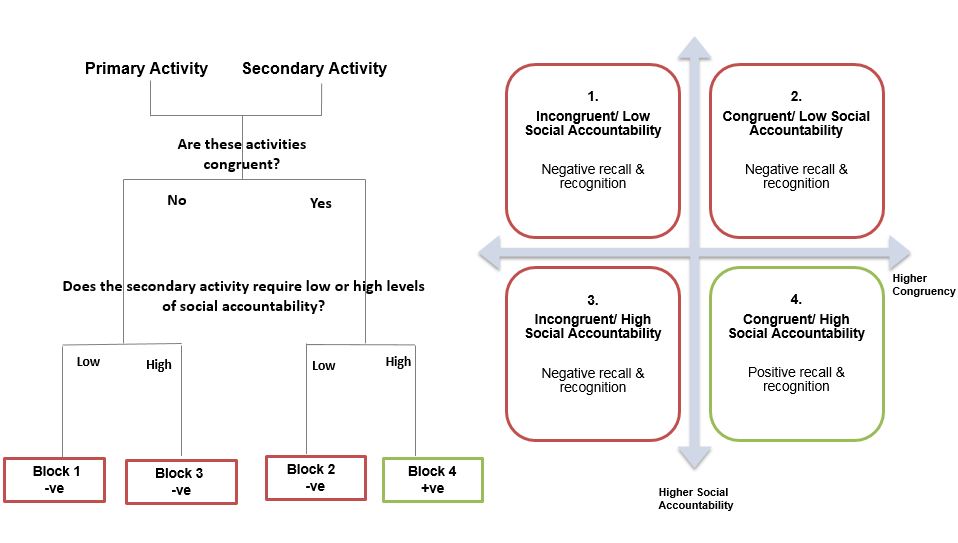 Multitasking ActivityMultitasking ActivityAuthors (year)ContextPrimary ActivitySecondary ActivityCongruent Multitasking?Socially Accountable Multitasking?Socially Accountable Multitasking?Dependent Variable (DV)Dependent Variable (DV)Effect on DV?Armstrong & Chung (2000)The effect of background television on reading memoryReadingBackground televisionNoNoNoRecallRecognitionRecallRecognitionBackground television has a negative effect on unaided recallBackground had no significant effect on recognitionZhang et al. (2010)The effect of multitasking and sexually explicit content on recognitionWatching televisionDoing online homeworkNoNoNoRecognitionRecognitionMultitasking leads to negative recognition on TV content. Higher levels of sexual content in TV shows improves recognition when multitasking.Voorveld (2011)The effect of combining online and radio advertising on cognitive responsesUsing the internetListening to the radioYesNoNoRecallRecallAuditory information (radio) had a negative influence on both type of recall.Bellman et al. (2012)The effect of coviewing on delayed recallWatching television commercials(i.) Talking to another viewerYesNoNoRecognitionRecognitionCommunicating with a coviewer was negatively associated with recall.Bellman et al. (2014)Effect of social television versus solo viewing on ad recall and brand attitudeWatching television commercials(i) Talking to another viewer, (ii) messaging another viewerYesPartiallyPartiallyRecallRecallMultitasking through a coviewer (versus solo viewing) leads to lower recall. Texting with a partner leads to positive (but non-significant) improvements in recall.Duff and Sar (2015)The role of holistic and analytic processing styles on ad memories when multitaskingWatch commercials on a computer (in the top section of the page)View and note shape patterns (slashes & backlashes) displayed at the bottom section of the computer page.NoNoNoRecognition (and recollection recognition)Recognition (and recollection recognition)Multitasking led to negative recognition in the wider sample, but is moderated by processing style. Holistic processors are just as able to recollect advertisements (in fact better) when multitasking as those people simply watching the ads (no multitasking). Dependent variablesDependent variablesDependent variablesDependent variablesRecallNo. of field sponsors recalled unprompted (categorical: 1 = 0; 2 = 1; 3 = 2+)No. of field sponsors recalled unprompted (categorical: 1 = 0; 2 = 1; 3 = 2+)No. of field sponsors recalled unprompted (categorical: 1 = 0; 2 = 1; 3 = 2+)RecognitionNo. of field sponsors recognised aided (categorical: 1=0; 2 =1; 3= 2; 4 = 3; 5 = 4+)No. of field sponsors recognised aided (categorical: 1=0; 2 =1; 3= 2; 4 = 3; 5 = 4+)No. of field sponsors recognised aided (categorical: 1=0; 2 =1; 3= 2; 4 = 3; 5 = 4+)Independent variablesFootball related (Congruent) multitaskingIndependent variablesFootball related (Congruent) multitaskingIndependent variablesFootball related (Congruent) multitaskingIndependent variablesFootball related (Congruent) multitaskingGAMETEXTSEND During match, number of match related texts (SMS messages) sentDuring match, number of match related texts (SMS messages) sentDuring match, number of match related texts (SMS messages) sentGAMETEXTREAD During match, number of match related texts (SMS messages) readDuring match, number of match related texts (SMS messages) readDuring match, number of match related texts (SMS messages) readGAMETWEETPOST During match, number of match related tweets posted During match, number of match related tweets posted During match, number of match related tweets posted GAMESURFAPPPercentage of the match spent surfing the web / using mobile apps for match related activitiesPercentage of the match spent surfing the web / using mobile apps for match related activitiesPercentage of the match spent surfing the web / using mobile apps for match related activitiesNon-football related (incongruent) multitaskingNon-football related (incongruent) multitaskingNon-football related (incongruent) multitaskingNon-football related (incongruent) multitaskingNGAMETWEETPOST During match, number of non-match related tweets posted During match, number of non-match related tweets posted During match, number of non-match related tweets posted NGAMESURFAPP Percentage of the match spent surfing the web / using mobile apps for non-match related activitiesPercentage of the match spent surfing the web / using mobile apps for non-match related activitiesPercentage of the match spent surfing the web / using mobile apps for non-match related activitiesControlsProgramme ConnectednessFANINVComposite for fan involvement scaleComposite for fan involvement scaleComposite for fan involvement scaleEmotional contextMOODAROUComposite for arousal scaleComposite for arousal scaleComposite for arousal scaleSocial settingBIGSCREEN Watch on big screen (e.g. public house / bar)Watch on big screen (e.g. public house / bar)Watch on big screen (e.g. public house / bar)NUMBERWATCHNumber of other people watched match with Number of other people watched match with Number of other people watched match with %WATCHPercentage of the match watchedPercentage of the match watchedPercentage of the match watchedWELSHNationality – WelshNationality – WelshNationality – WelshOTHERNATNationality other than English or WelshNationality other than English or WelshNationality other than English or WelshUNINEWNewcastle University studentNewcastle University studentNewcastle University studentUNIPLYPlymouth University studentPlymouth University studentPlymouth University studentNumberNumber%Unaided recallUnaided recallUnaided recallUnaided recallZero billboard advertisers recalledZero billboard advertisers recalled10458.1OneOne4927.42 or More2 or More2614.5TotalTotal179100.0Recognition (number of correct responses)Recognition (number of correct responses)Recognition (number of correct responses)Recognition (number of correct responses)ZeroZero5128.5OneOne5027.9TwoTwo4022.3ThreeThree2111.7Four or moreFour or more179.5Dependent VariableDependent VariableDependent VariableDependent VariableDependent VariableDependent VariableRecallRecallRecallRecognitionRecognitionRecognitionCoefficient (St. Error)ZSigCoefficient (St. Error)ZSigBlock 1: Incongruent / Low Social AccountabilityNGAMETWEETREAD-.001 (.00)-3.180**.001 (.00)7.710**NGAMESURFAPP-.004 (.00)-5.800**-.004 (.00)-.201*Block 2: Incongruent / High Social AccountabilityNGAMETWEETPOST-.027 (.05)-.570NS-.090 (.00)-12.260**Block 3: Congruent / Low Social AccountabilityGAMETEXTREAD-.001 (.01)-.670NS-.004 (.01)-1.540NSGAMETWEETREAD-.007 (.00)-28.280**-.000 (.00)-16.840**GAMESURFAPP-.004 (.00)-4.510**   -.009 (.00)   -3.020**Block 4: Congruent / High Social AccountabilityGAMETEXTSEND.012 (.02).550NS.087 (.00)10.710**GAMETWEETPOST.504 (.02)20.610**.289 (.01)23.120**Block 5: Control VariablesFANINV.395 (.03)15.230**.382 (.11)3.560**MOODAROU-.104 (.05)-2.250*-.140 (.00)-15.150**BIGSCREEN.247 (.03)7.630**.261 (.10)2.680**NUMBERWATCH-.240 (.13)-1.860*-.458 (.06)-7.270**%WATCH.007 (.00)1.630NS.005 (.00)2.650**WELSH.116 (.08)1.400NS.382 (.02)14.770**OTHERNAT-1.136 (.29)-3.990**.248 (.27).920NSUNINEW2.42 (.23)10.690**1.496 (.34)4.360**UNIPLY.814 (.09)8.850**.833 (.03)25.120**Random EffectsStudent.114 (.05)--.105 (.06)--Age.060 (.038)--.259 (.05)--Gender.028 (.03)--6.11E-30 (1.57E-29)--Model FitLog pseudolikelihood -147.134247.378AIC300.268499.884BIC309.831503.071